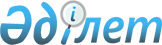 Ауыл шаруашылығы жануарларын әкетудің кейбір мәселелері туралыҚазақстан Республикасы Ауыл шаруашылығы министрінің 2023 жылғы 9 маусымдағы № 224 және Қазақстан Республикасы Премьер-Министрінің орынбасары - Қаржы министрінің 2023 жылғы 12 маусымдағы № 641 бірлескен бұйрығы. Қазақстан Республикасының Әділет министрлігінде 2023 жылғы 15 маусымда № 32816 болып тіркелді
      "Қазақстан Республикасының ұлттық қауіпсіздігі туралы" Қазақстан Республикасы Заңының 6-бабы 1-тармағының 11) тармақшасына және 22-бабының 2-тармағына, "Сауда қызметін реттеу туралы" Қазақстан Республикасы Заңының 17-бабының 2-тармағына, 2014 жылғы 29 мамырдағы Еуразиялық экономикалық одақ туралы шарттың 29-бабына, сондай-ақ көрсетілген Шарттың 7-қосымшаның 10-бөліміне сәйкес БҰЙЫРАМЫЗ:
      1. Қазақстан Республикасының аумағынан ірі қара малдың аналық басын (Еуразиялық экономикалық одақтың сыртқы экономикалық қызметі бірыңғай тауар номенклатурасының коды 0102) және ұсақ малдың аналық басын (Еуразиялық экономикалық одақтың сыртқы экономикалық қызметі бірыңғай тауар номенклатурасының коды 0104) әкетуге алты ай мерзімге тыйым салу енгізілсін.
      2. Қазақстан Республикасы Ауыл шаруашылығы министрлігі заңнамада белгіленген тәртіппен Еуразиялық экономикалық комиссияны осы бірлескен бұйрықтың 1-тармағын іске асыру бойынша шаралар қабылдау туралы хабардар етсін.
      3. Қазақстан Республикасы Ауыл шаруашылығы министрлігінің Ветеринариялық бақылау және қадағалау комитеті Қазақстан Республикасы Қаржы министрлігінің Мемлекеттік кірістер комитетімен өзара іс-қимыл жасай отырып, өз құзыреті шегінде заңнамада белгіленген тәртіппен осы бірлескен бұйрықтың 1-тармағының орындалуын қамтамасыз ету бойынша қажетті шаралар қабылдасын.
      4. Қазақстан Республикасы Ауыл шаруашылығы министрлігінің Аграрлық азық-түлік нарықтары және ауыл шаруашылығы өнімдерін қайта өңдеу департаменті заңнамада белгіленген тәртіппен:
      1) осы бірлескен бұйрықтың Қазақстан Республикасы Әділет министрлігінде мемлекеттік тіркелуін;
      2) осы бірлескен бұйрықтың Қазақстан Республикасы Ауыл шаруашылығы министрлігінің интернет-ресурсында орналастырылуын қамтамасыз етсін.
      5. Осы бірлескен бұйрықтың орындалуын бақылау тиісті бағытқа жетекшілік ететін Қазақстан Республикасының ауыл шаруашылығы және қаржы вице-министрлеріне жүктелсін.
      6. Осы бірлескен бұйрық алғашқы ресми жарияланған күнінен кейін күнтізбелік он күн өткен соң қолданысқа енгізіледі.
      "КЕЛІСІЛДІ"
      Қазақстан Республикасы
      Сауда және интеграция министрлігі
      "КЕЛІСІЛДІ"
      Қазақстан Республикасы
      Ұлттық экономика министрлігі
					© 2012. Қазақстан Республикасы Әділет министрлігінің «Қазақстан Республикасының Заңнама және құқықтық ақпарат институты» ШЖҚ РМК
				
      Қазақстан РеспубликасыПремьер-Министрінің орынбасары - Қаржы министрі

__________Е. Жамаубаев

      Қазақстан РеспубликасыАуыл шаруашылығы министрі

__________Е. Карашукеев
